ENVÍAN AL MAIL, CON FOTOS.  APELAMOS AL INGENIO, DIBUJAMOS, RECORTAMOS, LO HACEMOS EN FAMILIA,   TODO ES VÁLIDO. ¡ATENCIÓN!primergradohuerto@gmail.com (SEÑO: MARCELA VENTURINI - 1ER GRADO “A”)primergradobhuerto@gmail.com  (SEÑO NATALIA FLORES – 1ER GRADO “B”)Guardar las actividades con el siguiente formato:APELLIDO y NOMBRE_CLASE 12_GRADO_DIVISION    (DEL ALUMNO)EJEMPLO:       SOTO_CLASE 12_PRIMER GRADO _AFECHA: MARTES 14   DE ABRILCLASE 12 LA FAMILIA INVISIBLECon la familia, conversan ¿Por qué se llamará “familia invisible”?, ¿Cómo estará formada la familia invisible? ¿ y la de ustedes? Algún integrante de la familia, nos lee en la página 52, 53, 54 y 55, el cuento “LA FAMILIA INVISIBLE”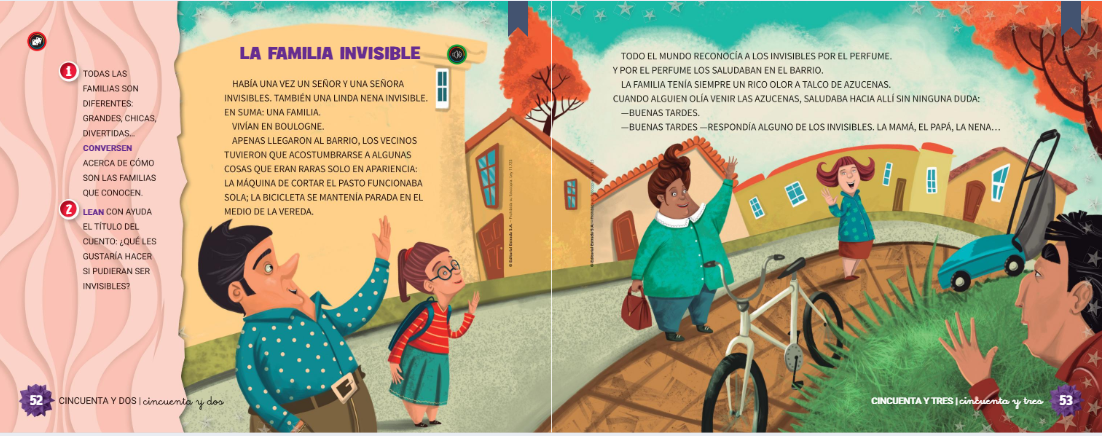 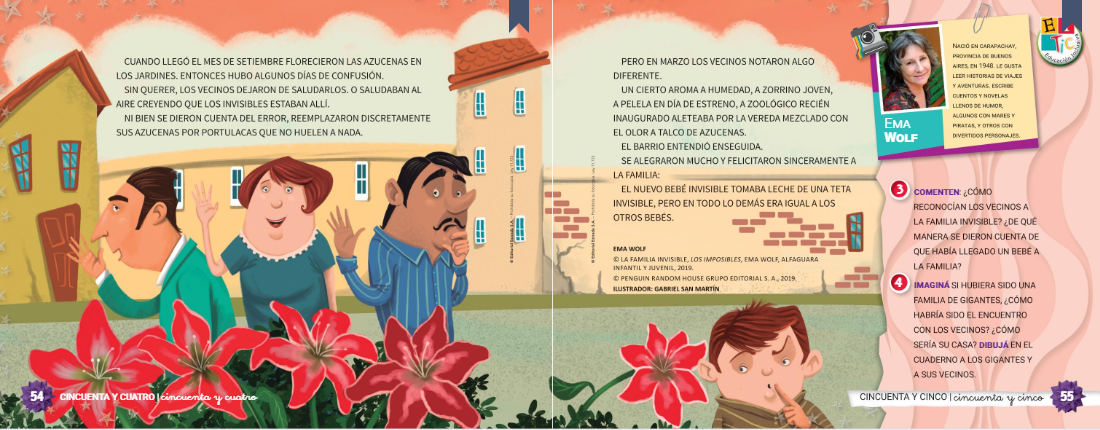 Conversamos acerca del cuento: ¿De qué se trata el cuento? - ¿Quiénes son los personajes? - ¿qué los caracterizaba? - ¿Por qué la llamaban familia rara? entre otras.HOY ES ………….EL DÍA ESTÁ:........ME LLAMO:.........ME SIENTO:.........DIBUJO LA PARTE DEL CUENTO QUE ME GUSTÓ MUCHO:  COMPLETO MI FICHA FAMILIAR:MI NOMBRE COMPLETO ES:……………………………………………………………………………………………MI MAMÁ SE LLAMA:……………………………………………………………………………………………………..MI PAPÁ SE LLAMA:…………………………………………………………………………………………..……………EN CASA VIVO CON:………………………………………………………………………………………………………..LO QUE ME GUSTA HACER CON MI FAMILIA ES:………………………………………………………………..Escribimos los nombre de las personas que viven conmigo en casa, MI FAMILIA.Y escribimos qué hace cada uno de los integrantes de la familia.Pregunto a mi familia y completo:ESCRIBO EL NOMBRE DE MIS ABUELOS, PRIMOS Y TÍOS.A continuación completar la siguiente actividad.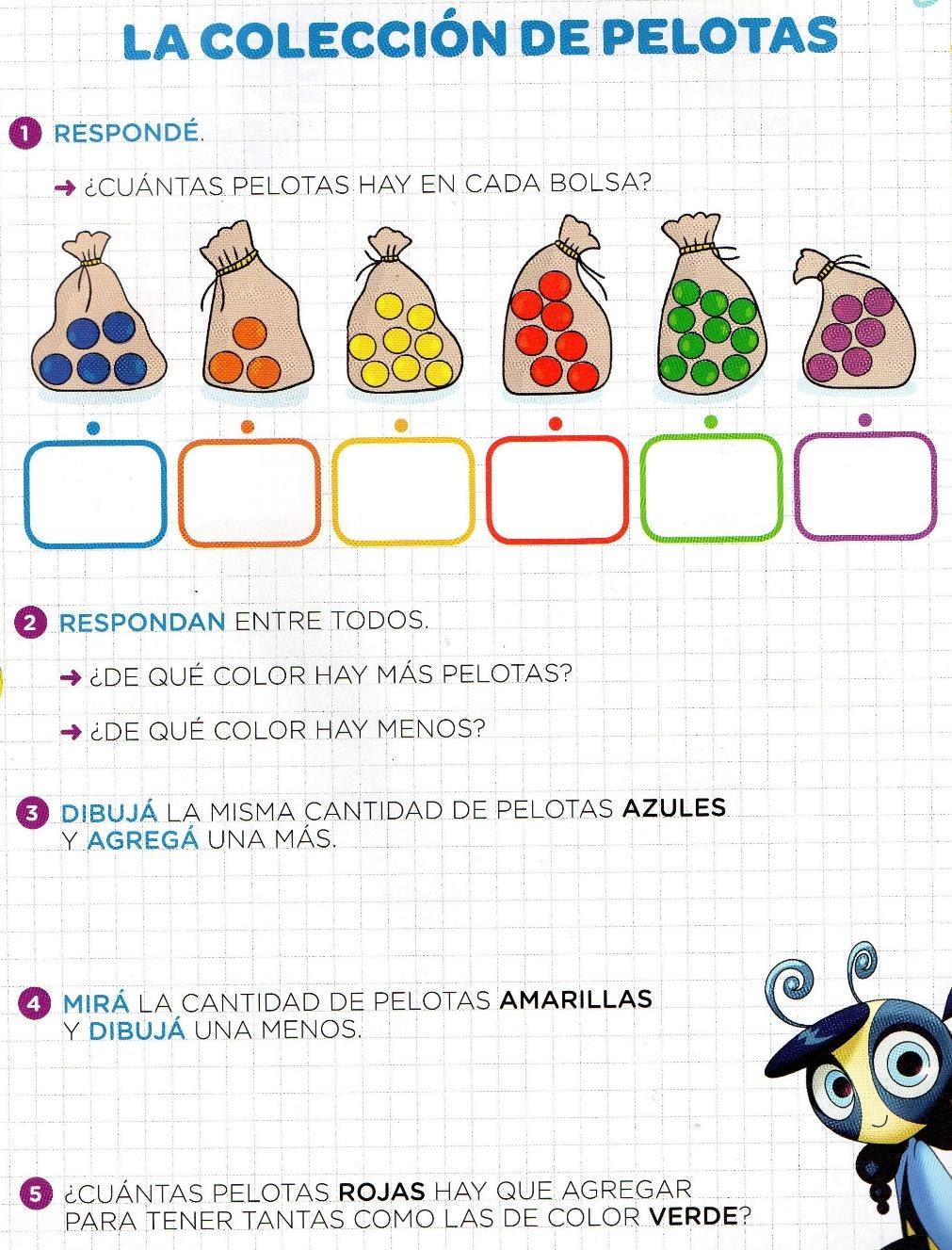 CRITERIOS DE EVALUACIÓN:Relacionó el relato del cuento con la conformación de su familia. Expresó con claridad frente del grupo ¿Cuál sería? Aportó en diálogos son apropiados al tópico en cuestión. ¿Cuáles?Completó su ficha individual recurriendo a sus conocimientos previos, acertadamente en el tiempo y la forma establecidos.Relacionó cantidades con el número.LUEGO DE TERMINAR DE DESARROLLAR LA CLASE COMPLETA CON CARA FELIZ SI TE GUSTO Y CARA TRISTE SI NO TE GUSTÓ EN LOS DOS PRIMEROS CASILLEROS Y LUEGO RESPONDE LAS PREGUNTAS:                                       ¿Te gustaron las actividades que hiciste?Emoji	               Emoji¿Recibiste mucha ayuda para hacerla?¿Qué no entendiste de las actividades?RESPONDE:¿Qué dudas te quedaron?RESPONDE: